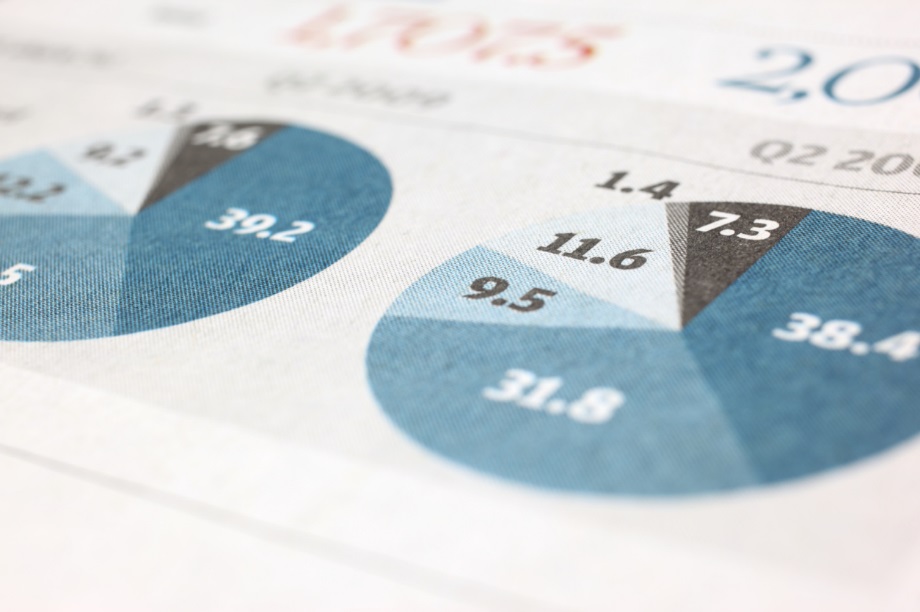 SAŽETAK POSLOVNOG PLANA Sažetak poslovnog plana sadrži sažeti prikaz klјučnih informacija o osnovnim poslovnim aktivnostima, kao i o planiranim investicijama (kratak opis proizvoda/usluga, osnovne podatke o proizvodnom procesu, kraći rezultat istraživanja tržišta i očekivani finansijski efekat). Sažetak se treba napisati  na kraju izrade poslovnog plana i čini njegovo prvo poglavlјe, jer predstavlјa rekapitulaciju najznačajnijih rezultata poslovnog plana.OPŠTI PODACIInformacije o podnosiocu zahtjevaRadna biografija podnosioca prijaveInformacije o projektuOpis projektaU ovom dijelu Poslovnog plana potrebno je navesti:  a) vrstu odabrane investicije i b) opisati proizvode i uslugu koje podnosilac planira da proizvede/pruži nakon realizacije investicije, tehnološki proces itd. Pored toga, potrebno je navesti da li se radi o usavršavanju/proširenju već postojeće proizvodnje i prerade, pokretanju nove prerade ili je projekat samostalan u odnosu na postojeće poslovne aktivnosti. Također treba opisati svrhu investicije i pojasniti kojim ciljevima ona doprinosi, npr. stabilizaciji proizvodnje  i jačanje konkurentnosti i zadržavanje/povećanje,  produktivnosti, usklađivanje sa standardima sigurnosti hrane i zaštite okoliša, smanjenje troškova proizvodnje i prerade, zaštita poslovanja od posljedica pandemije COVID19 i korištenje novih poslovnih  prilika za jačanje poslovanja i iskorištavanje novih tržišta u skladu sa ciljevima definisanim u javnom pozivu.Prilikom opisa investicije podnosioci prijava trebaju uzeti u obzir da sva ulaganja moraju biti vezana za preradu poljoprivrednih i prehrambenih proizvoda koji su obuhvaćeni smjernicama javnog poziva u skladu sa prihvatljivim podsektorima za investiciju (ulaganja moraju biti isključivo vezana za sektor prerade koji je predmet prijave u javnom pozivu). Ukoliko je moguće treba priložiti i tehnološki projekat. Procjena potražnje – analiza kupaca/korisnika proizvoda/usluga i izvori pristupa siroviniObrazložiti zašto se očekuje potražnja za odgovarajućim proizvodom/uslugom i objasniti na koji način je procijenjena potražnja za istim. Navesti trendove potražnje. Ukoliko postoje kvantitativni podaci, opisati ih i navesti izvore. Navesti postojeću konkurenciju, cijene proizvoda i kupce, odnosno ukoliko se radi o novom poslovanju, navesti planirane kupce i razloge zašto kupci preferiraju Vaše proizvode. Potrebno navesti izvore sirovina uključujući i vlastite iz svoje primarne proizvodnje, drugih gazdinstava, dobavljača ili uvoza. Također, potrebno prikazati procentualno udio sirovine iz domaćeg tržišta i uvoza.  Ukoliko možete objezbjediti ugovore ili predugovore sa potencijalnim kupcima i dobavljačima iste je potrebno priložiti uz opisni dio poslovnog plana.Plan provođenja investicije (vremenska dinamika)Navesti glavne aktivnosti i planirani vremenski raspored za realizaciju investicije.Planirani datum početka investicije;Planirani datum završetka investicije; Trajanje aktivnosti u mjesecima.PROIZVODNI KAPACITETI  I TEHNOLOGIJA PROIZVODNJEOPISU ovom dijelu Poslovnog plana potrebno je detaljno opisati:postojeće kapacitete prerade i primarne proizvodnje (ukoliko podnosilac prijave posjeduje), sadašnje tehnologije, opreme i mašine kao stručnost osoblja. Takođe treba nabrojati koji su glavni proizvodi i usluge i opisati njihov kvalitete i nedostatke.  vrstu odabrane moderne tehnologije i prateće opreme, mašine, objekte, kao i softver i hardver za proizvod ili planirane proizvode/usluge predviđene u razvojnom planu preduzeća uključujući proizvodnju novih ili poboljšanje postojećih proizvoda i usluga. Potrebno je navesti koja su to nova poboljšanja ili novi proizvodi koji se planiraju uvesti.  utjecaj uvođenja moderne tehnologije na razvoj  novih proizvoda sa visokim stepenom dodane vrijednosti i kako se planira time poboljšati produktivnost, konkurentnost i  bolje pozicioniranje na tržištu kao i povećanje prihoda od prodaje. potrebnu stručnu i konsultantasku pomoć u izradi tehonološkog projekta (ukoliko je potrebno) i pružanje pomoći u realizaciji investicije, kao i tehnologije vezane za razvoj  novih i poboljšanja postojećih proizvoda i usluga, opreme, uključujujući i pripremu receptura, za moderne procese prerade, konzervacije, pakovanja i adekvatnog skladištenja.svrhu investicije i pojasniti kojim ciljevima ona doprinosi, npr. stabilizaciji proizvodnje  i jačanje konkurentnosti i zadržavanje/povećanje,  produktivnosti, usklađivanje sa standardima sigurnosti hrane i zaštite okoliša, smanjenje troškova proizvodnje i prerade, zaštite poslovanja od posljedica pandemije  COVID19, korištenje novih poslovnih  prilika za jačanje poslovanja i iskorištavanje novih tržišta, a u skladu sa ciljevima definisanim u javnom pozivu.Prilikom odabira tehnologija i ulaska u investicije podnosilac prijave mora uzeti u obzir ciljeve smjernica javnog poziva i očekivanih rezultata, te na koji način će podnosilac prijave svojim projektom  doprinijeti pospješavanju mjere podrške investicijama u prerađivačke kapacitete.  Bilo koje investicije koje budu suprotne od definiranih smjernica neće imati težinu prilikom odabira krajnjih korisnika bespovratnih sredstava. Struktura i obim proizvodnjeU tabeli je potrebno prikazati postojeći (ako je investicija vezana za postojeću proizvodnju/preradu) i planirani obim proizvodnje i prerade za svaki proizvod i poluproizvod, iskazan u jedinicama mjere, za svaku godinu trajanja projekta.3.2.1.    Proizvodi od  primarne poljoprivredne proizvodnje3.2.2 Proizvodi iz prerade Trošak ulaznih materijala Popunite tabelu prema tehnološkom planu i planu prodaje. U tabeli se prikazuju potrebne količine materijala po godinama u jedinici mjere. Objasniti opisno  kako se došlo do prikazanih količina inputa, usluga i materijala.Struktura i dinamika materijalnih i nematerijalnih troškovaU tabeli se prikazuju troškovi materijalnih inputa koji moraju biti u skladu sa količinama navedenim u prethodnoj tabeli - trošak ulaznih materijala.Potrebno je opisno objasniti na osnovu kojih količina i cijena inputa/usluga (u skladu sa projekcijom koju diktira primjenjena tehnologija proizvodnje ili prerade) se došlo do prikazanih iznosa u tabeli materijalnih i nematerijanih troškova, te treba objasniti opisno kako se došlo do prikazanih iznosa troškova. ZAPOSLENIOpisNavesti osoblje koje upravlјa svakodnevnim poslom, njihovo obrazovanje, prikazati organizacionu šemu (u slučaju više od 10 stalno zaposlenih), plan zapošlјavanja i traženu kvalifikacionu strukturu u skladu sa budućom investicijom. Struktura i kvalifikacije trenutno zaposlenih radnika po radnim mjestimaStruktura i kvalifikacije za planirane zaposlene radnike po radnim mjestimaDinamika zaposlenihZADOVOLJAVANJE STANDARDAUkratko opisati nacionalne standarde koji ispunjavaju sadašnji objekti prerađivača, te prema tome ispunjavanje minimalnih uvjeta propisanih važećim zakonima u BiH (FBIH, RS i DB), a koji se odnose na javno zdravstvo, zaštitu okoliša, zaštitu i dobrobit životinja, te zaštitu bilja.  Na kraju investicije prerađivači moraju ispuniti sve  pomenute  nacionalne standarde iz ciljanih oblasti.  Također je potrebno navesti da li prerađivač  posjeduje jedan od dobrovoljnih standarda kao što su HACCAP, IFS, Halal,  Košer   Global Gap, Organska proizvodnja i slično.KARAKTERISTIKE LOKALITETA POSLOVNE AKTIVNOSTI 6.1. Opis lokacijeOpisati lokaciju poslovne aktivnosti ili polјoprivredne proizvodnje, vezu sa putevima i uslovima na putevima (lokalni, regionalni, autoput, nekategoriziran put), udalјenost od gradskih centara, udalјenost od tržišta za prodaju i kupovinu, raspoloživi izvori energije, vodosnabdijevanje (uklјučujući i dostupnost vode za navodnjavanje, za napajanje stoke) itd. Za planirane nove investicije potrebno je dati kratak opis prednosti izabrane lokacije. Utvrditi makrolokaciju (odabir regije), mikrolokaciju (precizno odrediti mjesto unutar regije) i navesti potrebne dozvole.Podaci o zemlјištu, objektima i broju životinjaDISTRIBUCIJA PROIZVODAOpisObjasniti kako se vrši distribucija proizvoda kupcima, od proizvodne linije do potrošača.  EKONOMSKO-FINANSIJSKA ANALIZAPlan prodajeNavesti količine postojeće prodaje, kao i prodaje koja se planira kao rezultat provođenja projekta. Opravdati te količine uzimajući u obzir postojeće i buduće prerađivačke i proizvodne kapacitete i tržišnu poziciju. Potrebno je navesti cijene gotovih proizvoda i obrazložiti te cijene u skladu sa situacijom na tržištu.Prodajne količineCijene i vrijednost prodajeUkupni prihodiAko postoje prihodi od podsticaja, iste opisati i navesti po kojoj osnovi nacionalnih propisa se ostvaruju ti podsticaji.Obračun amortizacijeAmortizacija građevina i opreme počinje prvog dana sljedećeg mjeseca od mjeseca stavlјanja u upotrebu. Amortizacija višegodišnjih zasada počinje da se obračunava nakon davanja prvog komercijalnog ploda. Odvojite proračun za postojeću, djelimično amortizovanu dugotrajnu imovinu i proračun amortizacije za novu kuplјenu imovinu vezanu za ulaganje.Nova kupljena imovinaPostojeća  imovinaStruktura i dinamika ulaganja Tabela A. Ukupni troškovi projektaTabela B. Predmet prijave za dodjelu sredstava iz projektaIzvori finansiranja i obračun kreditnih obavezaPlan ulaganjaTabela: Izvor finansiranjaU neprihvatljive troškove se ubrajaju troškovi PDV-a, carinjenja, prevoza i ostali troškovi definisani javnim pozivom (tačka 2.8.2. Javnog poziva).Opisati kreditne uslove, poput iznosa kredita, valute kredita, kamatne stope, uslove korištenja kredita (dinamika korištenja i krajnji datum korištenja kredita), dinamiku otplate (mjesečna, kvartalna, polugodišnja, godišnja), grejs period, naknade vezane za kredit. Iznos podrške treba da bude uklјučen u ovu tabelu, ukoliko se planira da se ta sredstva iskoriste za smanjenje duga po kreditu, u godini kada se očekuje priliv podrške. Odvojeno prikazati obračun kreditnih obaveza predmeta zahtjeva za dodjelu sredstava iz mjera podrške od postojećih kredita. Ukoliko postoji otplatni plan za planirane i postojeće kredite, potrebno ga je priložiti. 8.5.3.  Tabela: Obračun kreditnih obavezaUkoliko imate više od jednog kredita za finansiranje ulaganja, popunite dio tabele "Krediti 2", u skladu sa otplatnim planom.Ostale postojeće kredite prikazati pojedinačno u dijelu tabele "Ostali krediti". Ukoliko je broj postojećih kredita veći od jedan, možete dodati neophodne redove.Projekcija Bilansa uspjehaNovčani tokProjekcija Bilansa stanjaEKONOMSKA OCJENA PROJEKTA Statička ocjena efikasnostiEkonomski tokNeto sadašnja vrijednost i interna stopa rentabilnostiDobiveni rezultati Podaci o podnosiocu prijavePodaci o podnosiocu prijaveIme i prezime zakonskog zastupnika (vlasnika ili odgovornog lica)JIB Kontakt adresaOpćina/gradMjesna zajednica i / ili seloBroj telefona:Email adresa:Organizacioni oblik(označiti sa X)Trenutna djelatnost (grana prehrambene prerađivačke djelatnosti ili vlastite poljoprivredne djelatnosti)Primarna poljoprivredna proizvodnjaPrerada poljoprivrednih proizvoda                                                      Predmet poslovanja podnosioca prijavePredmet poslovanja podnosioca prijaveDatum registracije/osnivanja preduzećaVlasniciDjelatnost, šifra djelatnostiKontakt podaci o konsultantu Kontakt podaci o konsultantu Ime konsultantaTelefonE-mailRed. br.Postojeći i potencijalni dobavljači sirovih proizvoda/usluga1.2.3.4.Red. br.Postojeći i potencijalni kupci proizvoda/usluga1.2.3.4.ProizvodJedinica mjerePrethodna godinaPlanirane godine u jedinici mjere (Projekcija u  količinama izraženim u jedinici mjere)Planirane godine u jedinici mjere (Projekcija u  količinama izraženim u jedinici mjere)Planirane godine u jedinici mjere (Projekcija u  količinama izraženim u jedinici mjere)Planirane godine u jedinici mjere (Projekcija u  količinama izraženim u jedinici mjere)Planirane godine u jedinici mjere (Projekcija u  količinama izraženim u jedinici mjere)Planirane godine u jedinici mjere (Projekcija u  količinama izraženim u jedinici mjere)Planirane godine u jedinici mjere (Projekcija u  količinama izraženim u jedinici mjere)Planirane godine u jedinici mjere (Projekcija u  količinama izraženim u jedinici mjere)Planirane godine u jedinici mjere (Projekcija u  količinama izraženim u jedinici mjere)Planirane godine u jedinici mjere (Projekcija u  količinama izraženim u jedinici mjere)201920202021202220232024202520262027202820291.2.3.4.5.6.Proizvod/ poluproizvodJedinica mjerePrethodna godinaPlanirane godine u jedinici mjere (Projekcija  u količinama izraženim u jedinici mjere)Planirane godine u jedinici mjere (Projekcija  u količinama izraženim u jedinici mjere)Planirane godine u jedinici mjere (Projekcija  u količinama izraženim u jedinici mjere)Planirane godine u jedinici mjere (Projekcija  u količinama izraženim u jedinici mjere)Planirane godine u jedinici mjere (Projekcija  u količinama izraženim u jedinici mjere)Planirane godine u jedinici mjere (Projekcija  u količinama izraženim u jedinici mjere)Planirane godine u jedinici mjere (Projekcija  u količinama izraženim u jedinici mjere)Planirane godine u jedinici mjere (Projekcija  u količinama izraženim u jedinici mjere)Planirane godine u jedinici mjere (Projekcija  u količinama izraženim u jedinici mjere)Planirane godine u jedinici mjere (Projekcija  u količinama izraženim u jedinici mjere)201920202021202220232024202520262027202820291.2.3.4.5.6.OpisJedinica mjerePrethodna godinaPlanirane godine u jedinici mjere (projekcija u količinama izraženim u jedinici mjere)Planirane godine u jedinici mjere (projekcija u količinama izraženim u jedinici mjere)Planirane godine u jedinici mjere (projekcija u količinama izraženim u jedinici mjere)Planirane godine u jedinici mjere (projekcija u količinama izraženim u jedinici mjere)Planirane godine u jedinici mjere (projekcija u količinama izraženim u jedinici mjere)Planirane godine u jedinici mjere (projekcija u količinama izraženim u jedinici mjere)Planirane godine u jedinici mjere (projekcija u količinama izraženim u jedinici mjere)Planirane godine u jedinici mjere (projekcija u količinama izraženim u jedinici mjere)Planirane godine u jedinici mjere (projekcija u količinama izraženim u jedinici mjere)Planirane godine u jedinici mjere (projekcija u količinama izraženim u jedinici mjere)201920202021202220232024202520262027202820291.2.3.4.5.6.7.  8. 9. 10. 11. 12.OpisPrethodna godina Planirane godine (Projekcija u KM)Planirane godine (Projekcija u KM)Planirane godine (Projekcija u KM)Planirane godine (Projekcija u KM)Planirane godine (Projekcija u KM)Planirane godine (Projekcija u KM)Planirane godine (Projekcija u KM)Planirane godine (Projekcija u KM)Planirane godine (Projekcija u KM)Planirane godine (Projekcija u KM)201920202021202220232024202520262027202820291. Sirovine i materijali000000000001. Sirovine i materijali000000000001.1.1.2.2. Energija000000000002.1.2.2.3. Usluge000000000003.1.03.2.4. Ostali troškovi000000000004.1.04.2.UKUPNO00000000000R. br.Naziv radnog mjestaStepen stručne spremeTraženo iskustvo i potrebna kvalifikacijaBroj zaposlenih1.2.3.4.R. br.Naziv radnog mjestaStepen stručne spremeTraženo iskustvo i potrebna kvalifikacijaBroj zaposlenih1.2.3.4.StrukturaPrethodna godinaPlanirane godine (projekcija)Planirane godine (projekcija)Planirane godine (projekcija)Planirane godine (projekcija)Planirane godine (projekcija)Planirane godine (projekcija)Planirane godine (projekcija)Planirane godine (projekcija)Planirane godine (projekcija)Planirane godine (projekcija)Struktura201920202021202220232024202520262027202820291. Broj stalno zaposlenih2. Prosječna bruto plata3. Prosječan broj mjeseci radaI UKUPAN TROŠAK ZA STALNO ZAPOSLENE00000000000I UKUPAN TROŠAK ZA STALNO ZAPOSLENE000000000001. Broj privremeno zaposlenih2. Prosječna bruto plata3. Prosječan broj mjeseci radaII UKUPAN TROŠAK ZA PRIVREMENO ZAPOSLENE00000000000II UKUPAN TROŠAK ZA PRIVREMENO ZAPOSLENE00000000000III UKUPNO00000000000StavkaJedinica mjerePrethodna godinaProjekcija u jednici mjereProjekcija u jednici mjereProjekcija u jednici mjereProjekcija u jednici mjereProjekcija u jednici mjereProjekcija u jednici mjereProjekcija u jednici mjereProjekcija u jednici mjereProjekcija u jednici mjereProjekcija u jednici mjere20192020202120222023202420252026202720282029Status zemlјišta (vlasništvo, zakup, itd.)Status zemlјišta (vlasništvo, zakup, itd.) Zakupha VlasništvohaUkupnoha0.000.000.000.000.000.000.000.000.000.000.00Struktura bilјne proizvodnjeStruktura bilјne proizvodnjehahahahaUkupnoha0.000.000.000.000.000.000.000.000.000.000.00Objekti i građevineObjekti i građevinem2m3tm2m2Broj životinjaBroj životinjakomkomkomNaziv proizvodaJedinica mjerePrethodna godinaplanirane godine u jednici mjera (projekcija u količinama izraženim u jedinici mjere)planirane godine u jednici mjera (projekcija u količinama izraženim u jedinici mjere)planirane godine u jednici mjera (projekcija u količinama izraženim u jedinici mjere)planirane godine u jednici mjera (projekcija u količinama izraženim u jedinici mjere)planirane godine u jednici mjera (projekcija u količinama izraženim u jedinici mjere)planirane godine u jednici mjera (projekcija u količinama izraženim u jedinici mjere)planirane godine u jednici mjera (projekcija u količinama izraženim u jedinici mjere)planirane godine u jednici mjera (projekcija u količinama izraženim u jedinici mjere)planirane godine u jednici mjera (projekcija u količinama izraženim u jedinici mjere)planirane godine u jednici mjera (projekcija u količinama izraženim u jedinici mjere)Naziv proizvodaJedinica mjere201920202021202220232024202520262027202820291.2.3.4.5.6.Naziv proizvodaKM / jedinici mjerePrethodna godinaUkupna vrijednost prodaje po godinama (količina x cijena) u KMUkupna vrijednost prodaje po godinama (količina x cijena) u KMUkupna vrijednost prodaje po godinama (količina x cijena) u KMUkupna vrijednost prodaje po godinama (količina x cijena) u KMUkupna vrijednost prodaje po godinama (količina x cijena) u KMUkupna vrijednost prodaje po godinama (količina x cijena) u KMUkupna vrijednost prodaje po godinama (količina x cijena) u KMUkupna vrijednost prodaje po godinama (količina x cijena) u KMUkupna vrijednost prodaje po godinama (količina x cijena) u KMUkupna vrijednost prodaje po godinama (količina x cijena) u KMNaziv proizvodaKM / jedinici mjere201920202021202220232024202520262027202820291.2.3.4.5.6.UKUPNOUKUPNOStruktura prihodaPrethodna godinaPlanirane godine (Projekcija u  KM)Planirane godine (Projekcija u  KM)Planirane godine (Projekcija u  KM)Planirane godine (Projekcija u  KM)Planirane godine (Projekcija u  KM)Planirane godine (Projekcija u  KM)Planirane godine (Projekcija u  KM)Planirane godine (Projekcija u  KM)Planirane godine (Projekcija u  KM)Planirane godine (Projekcija u  KM)201920202021202220232024202520262027202820291. Prihodi od prodaje proizvoda1.1. Prihodi od prodaje proizvoda2. Podsticaji2.1.2.2.3. EU4Agri podrška3.1. EU4Agri podrška*  4. Ostali prihodi4.1.4.2.UKUPNOStalna imovinaNabavna vrijednostStopa amortizacije20202021202220232024202520262027202820291.0.000.000.000.000.000.000.000.000.000.000.002.0.000.000.000.000.000.000.000.000.000.000.003.0.000.000.000.000.000.000.000.000.000.000.004.0.000.000.000.000.000.000.000.000.000.000.005.0.000.000.000.000.000.000.000.000.000.000.006.0.000.000.000.000.000.000.000.000.000.000.00Ukupno0.000.000.000.000.000.000.000.000.000.000.00Stalna imovinaNabavna vrijednostNeto knjigovodstvena vrijednostStopa amortizacije20202021202220232024202520262027202820290.000.000.000.000.000.000.000.000.000.000.000.000.000.000.000.000.000.000.000.000.000.000.000.000.000.000.000.000.000.000.000.000.000.000.000.000.000.000.000.000.000.000.000.000.000.000.000.000.000.00Ukupno0.000.000.000.000.000.000.000.000.000.000.000.00Ukupna stalna imovina (postojeća + nova)0.000.000.000.000.000.000.000.000.000.000.00StavkaGodinaGodinaUkupnoStavka20202021UkupnoA. UKUPNI TROŠKOVI PROJEKTA (PRIHVATLJIVE + NEPRIHVATLJIVE STAVKE)A. UKUPNI TROŠKOVI PROJEKTA (PRIHVATLJIVE + NEPRIHVATLJIVE STAVKE)A. UKUPNI TROŠKOVI PROJEKTA (PRIHVATLJIVE + NEPRIHVATLJIVE STAVKE)A. UKUPNI TROŠKOVI PROJEKTA (PRIHVATLJIVE + NEPRIHVATLJIVE STAVKE)Osnovna sredstva0.00 0.00 0.00  1.0.00 0.00 0.00  2.0.00 0.00 0.00  3.0.00 0.00 0.00  4.0.00 0.00 0.00 Obrtna sredstva0.00 0.00 0.00 1.0.00 0.00 0.00 Ukupni trošak projekta (prihvatljive + neprihvatljive stavke)0.00 0.00 0.00 StavkaGodinaGodinaGodinaUkupnoUkupnoUkupnoStavka202020202021UkupnoUkupnoUkupnoB. PREDMET PRIJAVE ZA DODELU SREDSTAVA IZ EU4AGRI-PRIHVATLJIVE STAVKEB. PREDMET PRIJAVE ZA DODELU SREDSTAVA IZ EU4AGRI-PRIHVATLJIVE STAVKEB. PREDMET PRIJAVE ZA DODELU SREDSTAVA IZ EU4AGRI-PRIHVATLJIVE STAVKEB. PREDMET PRIJAVE ZA DODELU SREDSTAVA IZ EU4AGRI-PRIHVATLJIVE STAVKEB. PREDMET PRIJAVE ZA DODELU SREDSTAVA IZ EU4AGRI-PRIHVATLJIVE STAVKEB. PREDMET PRIJAVE ZA DODELU SREDSTAVA IZ EU4AGRI-PRIHVATLJIVE STAVKEB. PREDMET PRIJAVE ZA DODELU SREDSTAVA IZ EU4AGRI-PRIHVATLJIVE STAVKE1.0.000.000.002.0.000.000.003.0.000.000.004.0.000.000.005.0.000.000.00Ukupno podrška0.000.000.000.000.000.00Datum završetka investicijeDatum završetka investicijeDatum podnošenja zahtjeva za isplatuDatum podnošenja zahtjeva za isplatuDatum dobijanja EU4Agri podrškeDatum dobijanja EU4Agri podrškeIznos EU4Agri podrške*Iznos EU4Agri podrške*EU4Agri podrška65%PLAN ULAGANјAKM1. Stalna imovina0.0010.0020.0030.004.0.002. Obrtna imovina0Obrtna sredstva0.003. UKUPNO (1+2)0.00IZVORI FINANSIRANJAKM1. Iznos vlastitih sredstava0.001.1.0.001.2.0.001.3.0.001.4.0.00 2. Iznos Kredita0.002.1.3. UKUPNO (1+2)0.00Planirane godine u KMPlanirane godine u KMPlanirane godine u KMPlanirane godine u KMPlanirane godine u KMPlanirane godine u KMPlanirane godine u KMPlanirane godine u KMPlanirane godine u KMPlanirane godine u KMPlanirane godine u KM2020202120222023202420252026202720282029Kredit 1Anuitet/Rata0.000.000.000.000.000.000.000.000.000.00Kredit 1Kamata0.000.000.000.000.000.000.000.000.000.00Kredit 1Otplatni dio0.000.000.000.000.000.000.000.000.000.00Kredit 1Ostatak duga0.000.000.000.000.000.000.000.000.000.00Kredit 2Anuitet/Rata0.000.000.000.000.000.000.000.000.000.00Kredit 2Kamata0.000.000.000.000.000.000.000.000.000.00Kredit 2Otplatni dio0.000.000.000.000.000.000.000.000.000.00Kredit 2Ostatak duga0.000.000.000.000.000.000.000.000.000.00Ostali kreditiAnuitet/Rata0.000.000.000.000.000.000.000.000.000.00Ostali kreditiKamata0.000.000.000.000.000.000.000.000.000.00Ostali kreditiOtplatni dio0.000.000.000.000.000.000.000.000.000.00Ostali kreditiOstatak duga0.000.000.000.000.000.000.000.000.000.00Ukupno krediti Anuitet/Rata0.000.000.000.000.000.000.000.000.000.00Ukupno krediti Kamata0.000.000.000.000.000.000.000.000.000.00Ukupno krediti Otplatni dio0.000.000.000.000.000.000.000.000.000.00Ukupno krediti Ostatak duga0.000.000.000.000.000.000.000.000.000.00StavkaPlanirane godine  (Projekcija u KM)Planirane godine  (Projekcija u KM)Planirane godine  (Projekcija u KM)Planirane godine  (Projekcija u KM)Planirane godine  (Projekcija u KM)Stavka20202021202220232024202520262027202820291. Ukupni prihodi1.1. Ukupni prihodi od prodaje proizvoda1.2. Prihodi od poticaja1.3. Ostali prihodi1.4. EU4Agri podrška2. Ukupni rashodi2.1. Poslovni rashodi 2.1.1. Materijalni i nematerijalni troškovi2.1.2. Troškovi osoblјa2.1.3. Amortizacija2.2. Finansijski rashodi2.2.1. Troškovi kamata3. Dobit prije oporezivanja (ukupni prihodi-ukupni rashodi)4. Porez na dobit (10% od dobiti)5. Dobit nakon oporezivanjaStopa poreza na dobit iznosi:10%Reprezentativna godina:StavkaPlanirane godine  (Projekcija u KM)Planirane godine  (Projekcija u KM)Planirane godine  (Projekcija u KM)Planirane godine  (Projekcija u KM)Planirane godine  (Projekcija u KM)Stavka2020202120222023202420252026202720282029I Prilivi1. Ukupni prihodi bez EU4Agri podrške2. Izvori finansiranja2.1. Vlastiti izvori2.2. Krediti3. Ostatak vrijednosti projekta3.1. Stalna imovina3.2. Obrtna imovina4. EU4Agri podrškaII Odlivi5. Ulaganja u stalnu imovinu6. Ulaganja u obrtnu imovinu7. Materijalni i nematerijalni toškovi8. Troškovi osoblja9. Porez na dobit10. Anuitet kreditaIII Neto priliv (I-II)IV Kumulativni neto prilivStavkaPrethodna godina (2019)Planirane godine (projekcija u KM)Planirane godine (projekcija u KM)Planirane godine (projekcija u KM)Planirane godine (projekcija u KM)Planirane godine (projekcija u KM)Planirane godine (projekcija u KM)Planirane godine (projekcija u KM)Planirane godine (projekcija u KM)Planirane godine (projekcija u KM)Planirane godine (projekcija u KM)Planirane godine (projekcija u KM)Planirane godine (projekcija u KM)Planirane godine (projekcija u KM)Planirane godine (projekcija u KM)Planirane godine (projekcija u KM)Planirane godine (projekcija u KM)StavkaPrethodna godina (2019)202020212022202320242025202520262026202720272028202820292029AKTIVAAKTIVAAKTIVAAKTIVAAKTIVAAKTIVAAKTIVAAKTIVA1. Ulaganje u stalnu imovinu u pripremi0.000.000.000.000.000.000.000.000.000.000.000.000.000.000.000.001.1. Materijalna imovina0.001.2. Nematerijalna imovina2. Stalna imovina u upotrebi0.000.000.000.000.000.000.000.000.000.000.000.000.000.000.000.002.1. Materijalna imovina0.000.000.000.000.000.000.000.000.000.000.000.000.000.000.000.002.2. Novokupljena imovina u upotrebi0.000.000.000.000.000.000.000.000.000.000.000.000.000.002.2. Nematerijalna imovina3. Obrtna imovina0.000.000.000.000.000.000.000.000.000.000.000.000.000.000.000.003.1. Zalihe0.000.000.000.000.000.000.000.000.000.000.000.000.000.000.000.003.2. Potraživanja0.000.000.000.000.000.000.000.000.000.000.000.000.000.000.000.003.3. Novac na računu i blagajni0.000.000.000.000.000.000.000.000.000.000.000.000.000.000.000.004. UKUPNA AKTIVA0.000.000.000.000.000.000.000.000.000.000.000.000.000.000.000.00PASIVAPASIVAPASIVAPASIVAPASIVAPASIVAPASIVAPASIVA1. Kapital i rezerve0.000.000.000.000.000.000.000.000.000.000.000.000.000.000.000.001.1. Osnovni kapital0.000.000.000.000.000.000.000.000.000.000.000.000.000.000.000.001.2. Rezerve0.000.000.000.000.000.000.000.000.000.000.000.000.000.000.000.001.3. Zadržana dobit/Preneseni gubitak0.000.000.000.000.000.000.000.000.000.000.000.000.000.000.000.001.4. Dobit/Gubitak0.000.000.000.000.000.000.000.000.000.000.000.000.000.000.000.002. Dugoročne obaveze0.000.000.000.000.000.000.000.000.000.000.000.000.000.000.000.002.1. Dugoročne obaveze0.000.000.000.000.000.000.000.000.000.000.000.000.000.000.000.003. Kratkoročne obaveze0.000.000.000.000.000.000.000.000.000.000.000.000.000.000.000.003.1. Kratkoročne obaveze0.000.000.000.000.000.000.000.000.000.000.000.000.000.000.000.004. Odloženo plaćanje troškova i prihod budućeg perioda0.000.000.000.000.000.000.000.000.000.000.000.000.000.000.000.004.1. Odloženo plaćanje troškova i prihod budućeg perioda0.000.000.000.000.000.000.000.000.000.000.000.000.000.000.000.005. UKUPNA PASIVA0.000.000.000.000.000.000.000.000.000.000.000.000.000.000.000.00PokazateljFormulaProračunProračunProračunPokazateljFormulaBrojilacImenilacRezultatKoeficijent tekuće likvidnostiobrtna imovina/kratkoročne obaveze#N/A#N/A#N/AOdnos prihoda i rashodaukupni prihodi/ukupni rashodi#N/A#N/A#N/AOdnos obaveza i kapitalaukupne obaveze (dugoročne +kratkoročne obaveze)/kapital i rezerve#N/A#N/A#N/AReprezentativna godina:0StavkaPlanirane godine (Projekcija u KM)Planirane godine (Projekcija u KM)Planirane godine (Projekcija u KM)Planirane godine (Projekcija u KM)Planirane godine (Projekcija u KM)Planirane godine (Projekcija u KM)Planirane godine (Projekcija u KM)Planirane godine (Projekcija u KM)Planirane godine (Projekcija u KM)Planirane godine (Projekcija u KM)Stavka2020202120222023202420252026202720282029I PRILIVI0.000.000.000.000.000.000.000.000.000.001. Ukupni prihodi bez EU4Agri podrške0.000.000.000.000.000.000.000.000.000.002. Ostatak vrijednosti projekta0.000.000.000.000.000.000.000.000.000.002.1. Stalna imovina0.002.2. Obrtna imovina3. EU4Agri podrška0.00II ODLIVI0.000.000.000.000.000.000.000.000.000.004. Prenos postojeće imovine0.005. Ulaganja u stalnu imovinu0.000.006. Ulaganja u obrtnu imovinu0.000.007. Materijalni i nematerijalni troškovi0.000.000.000.000.000.000.000.000.000.008. Troškovi osoblja0.000.000.000.000.000.000.000.000.000.009. Porez na dobit/dohodak0.000.000.000.000.000.000.000.000.000.00III NETO PRILIV0.000.000.000.000.000.000.000.000.000.00IV KUMULATIV0.000.000.000.000.000.000.000.000.000.00Period povrata investicijeDiskontna stopa:6.00%Planirane godine (projekcija u KM)Planirane godine (projekcija u KM)Planirane godine (projekcija u KM)Planirane godine (projekcija u KM)Planirane godine (projekcija u KM)Planirane godine (projekcija u KM)Planirane godine (projekcija u KM)Planirane godine (projekcija u KM)Planirane godine (projekcija u KM)Planirane godine (projekcija u KM)2020202120222023202420252026202720282029Neto priliv282,893.85427,317.77446,662.03464,996.53482,073.07497,611.30511,295.07522,768.54531,631.74537,435.76Faktor akumulacije1.000.930.860.790.740.680.630.580.540.50Diskontovani neto priliv282,893.85395,664.60382,940.70369,129.23354,338.10338,665.89322,202.63305,030.42287,224.09268,851.69Neto sadašnja vrijednost3,306,941.19ISR#NUM!Ime investicijeEkonomski vijek trajanja projektaUkupna vrijednost projekta0.00Ukupna vrijednost prihvatljivih troškova0.00EU4Agri podsticaj0.00                  Odgovorno  lice                    Ime i prezime                  Odgovorno  lice                    Ime i prezime                  Odgovorno  lice                    Ime i prezimeM. P.                                                                                                 Potpis                                                                                                 Potpis